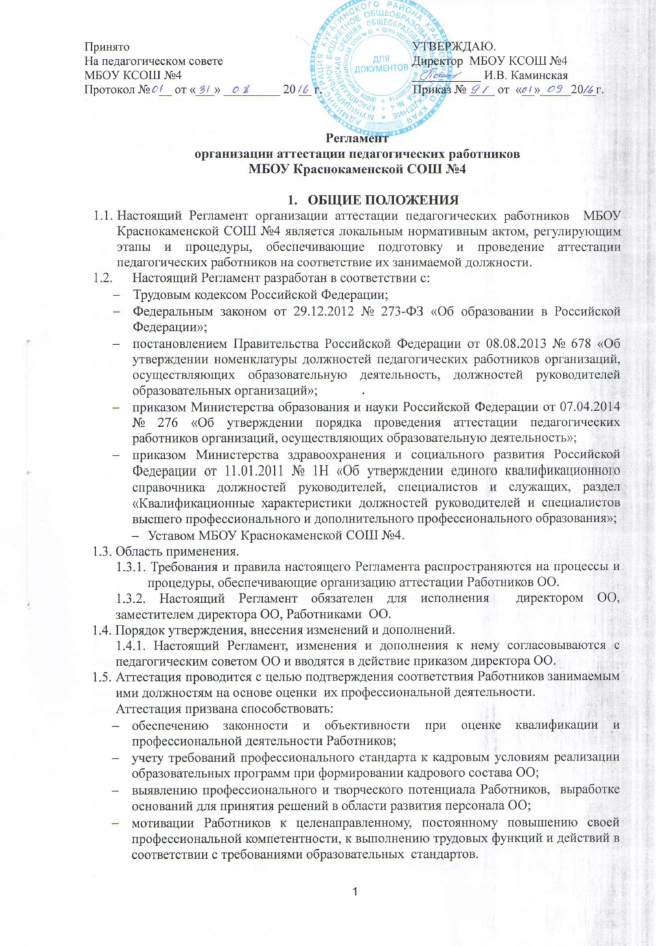 ТЕРМИНЫ И ОПРЕДЕЛЕНИЯ, ИСПОЛЬЗУЕМЫЕ В НАСТОЯЩЕМ РЕГЛАМЕНТЕАттестация – процесс объективной и всесторонней оценки деятельности Работников, основанной на учете требований  образовательных стандартов, содержания должностных обязанностей и требований, предъявляемых к уровню знаний и квалификации соответствующих категорий работников.Аттестационная комиссия – компетентный коллективный орган, создаваемый на основании приказа директора, осуществляющий комплексную оценку профессиональной деятельности Работников ОО и принимающий решение вопроса о соответствии их занимаемой должности.Экспертная группа – группа лиц, созданная на основании приказа  директора, в компетенцию которой входит экспертная оценка профессиональной деятельности и дача предварительного заключения о соответствии работника занимаемой должности на основании представления Работника  ОО (а также,  сведений, представленных по желанию Работника, характеризующих трудовую деятельность Работника).Представление – составленный  руководителем документ, беспристрастно и всесторонне характеризующий профессиональные качества и профессиональную (трудовую) деятельность Работника. Аттестационные материалы – материалы содержащие информацию, являющуюся основой для анализа  и оценки профессиональной деятельности Работника за определенный период. Обязательно содержат Представление, а также,  по желанию Работника могут включать представленные им сведения.3. ОПИСАНИЕ ПРОЦЕССОВ И РЕГЛАМЕНТАЦИЯ ПРОЦЕДУР АТТЕСТАЦИИ3.1. Описание процессов и регламентация процедур аттестации  3.1.1. Подготовка приказа руководителя о проведении аттестацииО проведении аттестации педагогических работников  в текущем учебном году руководитель ОО издает приказ, в котором устанавливается:- категория и список работников, подлежащих аттестации;- график проведения аттестации;- устанавливается персональный состав аттестационной комиссии в зависимости от категории аттестуемых работников;- состав экспертной группы.3.2. Формирование списка работников, подлежащих аттестации и состава аттестационной комиссии.Список работников, подлежащих аттестации в текущем учебном году формируется из числа педагогических работников, подлежащих аттестации в течение учебного года, на основании норм законодательства РФ.   3. 2.1. Список Работников, подлежащих аттестации в текущем году, формируется из числа педагогических работников, подлежащих аттестации в учебном году на основании норм законодательства РФ и включается в График аттестации (Приложение 1) текущего года с учетом планируемого количества проведения заседаний аттестационных комиссий. Первое заседание аттестационной комиссии (день аттестации) может быть запланировано не ранее чем через два месяца после издания приказа директора. 3.2.2. В состав аттестационной комиссии необходимо включить: председателя, заместителя председателя, секретаря,  членов комиссии из числа руководителей школьных методических объединений. 3.2.3. 	Состав аттестационной комиссии формируется с соблюдением требований Положения.3.2.4. 	Председателем аттестационной комиссии назначается заместитель директора по учебно-воспитательной работе, курирующий вопросы аттестации педагогических кадров.Заместитель председателя и секретарь аттестационной комиссии избираются на первом заседании комиссии из числа ее членов. Члены комиссии  назначаются из числа высококвалифицированных Работников, имеющих высшую и первую аттестационную категорию. В состав комиссии обязательно включаются представители профсоюзного комитета школы.3.3. Предназначение и состав экспертной группы3.3.1. Экспертная группа создается для формирования обоснованного (предварительного)  заключения о соответствии работника занимаемой должности на основе экспертной оценки  его профессиональной деятельности. 3.3.2. Состав экспертной группы формируется из квалифицированных педагогических и работников ОО, имеющих высшую квалификационную категорию.3.3.3.  Персональный   состав  экспертной группы  утверждается приказом  директора.3.3.4. Председатель экспертной группы:- руководит подготовкой аттестационного материала для всестороннего анализа результатов профессиональной деятельности педагогического работника с целью установления соответствия квалификационным характеристикам;- проводит инструктаж экспертов;- организует проведение экспертной оценки уровня квалификации аттестуемого педагогического работника;- несет ответственность за объективность и качество экспертной оценки;- знакомит с экспертным заключением аттестуемого педагогического работника под роспись;- подписывает экспертное  заключение для аттестационной комиссии.3.3.5. Секретарь экспертной группы осуществляет организационное и техническое сопровождение работы  группы.3.3.6.  Члены экспертной группы:- проводят оценку уровня квалификации аттестуемых педагогических работников; - участвуют в итоговом совещании экспертной группы;- участвуют в составлении экспертного заключения;- оформляют особое мнение в случае разногласий в экспертной оценке.3.3.7. Состав экспертной  группы   формируются таким образом, чтобы была  исключена  возможность  конфликта   интересов, который  мог  бы  повлиять  на  принимаемые  аттестационной комиссией решения.3.4. Доведение о дне, месте и времени проведения аттестации до работника, подлежащего аттестации3.4.1. 	Решение  работодателя (уполномоченного им лица) о  проведении аттестации работников, дате, месте и времени ее проведения доводится до сведения работников, подлежащих аттестации секретарем аттестационной комиссии в письменной форме (Приложение 2), не позднее, чем за месяц до дня проведения  аттестации. Работник вправе присутствовать на заседании аттестационной комиссии при его аттестации (за исключением момента принятия решения аттестационной комиссией).3.5. Формирование представления о работнике (далее – Представление) и ознакомление работника с ним3.5.1. 	Руководитель  ОО, в котором работает аттестуемый  готовит представление на работника. Представление должно содержать мотивированную оценку профессиональных, деловых и личностных качеств аттестуемого, а также результатов его профессиональной деятельности (Приложение 3)3.5.2. Руководитель  ОО, в котором работает аттестуемый, знакомит работника с представлением под роспись не позднее чем за 30 календарных дней до дня проведения аттестации.3.6.  Реализация права работника на представление сведений, характеризующих его трудовую деятельность в аттестационную комиссиюПосле ознакомления с представлением педагогический работник по желанию может представить (не позднее чем за  30 календарных дней до дня проведения аттестации) в аттестационную комиссию дополнительные сведения, характеризующие его профессиональную деятельность за период с даты предыдущей аттестации (при первичной аттестации - с даты поступления на работу).3.7. Направление Представления в аттестационную комиссию3.7.1.  Руководитель  ОО передает  подписанное аттестуемым Представление в аттестационную комиссию не позднее, чем за месяц  до дня проведения аттестации. Передача Представления регистрируется секретарем аттестационной комиссии   в журнале регистрации Представлений работников. 3.8. Проведение экспертизы профессиональной деятельности3.6.1. Поступившие в аттестационную комиссию Представления, а так же, сведения, которые могли быть самостоятельно представлены работником в аттестационную комиссию,  передаются  членам экспертной группы для проведения экспертизы профессиональной деятельности аттестуемого не позднее чем за  30 рабочих дней. 3.6.2. Члены  экспертной группы (эксперты) проводят экспертную оценку профессиональной деятельности аттестуемого согласно матрице профессиональной деятельности (Таблица 2). Экспертная оценка содержит предварительное заключение о соответствии работника занимаемой должности. Обоснованная экспертная оценка предъявляется в формате экспертного заключения (Приложение 4), которое заполняется и подписывается экспертами.3.9.  Деятельность аттестационной комиссии   3.9.1. 	Аттестационная  комиссия  проводит заседания в сроки, определяемые по мере поступления аттестационных материалов (при этом заседание аттестационной комиссии должно быть назначено не позднее, чем по истечении трех месяцев со дня представления аттестуемого).3.9.2.	Заседание комиссии правомочно, если на нем присутствует не менее двух третей ее списочного состава. Секретарь комиссии объявляет перед заседанием состав присутствующей комиссии и численность. Председатель комиссии определяет легитимность комиссии и объявляет начало работы комиссии.3.9.3. На заседание аттестационной комиссии приглашается  аттестуемый. Неявка работника на заседание аттестационной комиссии не является препятствием для проведения аттестации. 3.9.4.Решение аттестационной комиссии принимается в отсутствие аттестуемого работника открытым голосованием простым большинством голосов присутствующих на заседании членов аттестационной комиссии и оформляется протоколом. 3.9.5. На заседании аттестационной комиссии изучаются (заслушиваются) аттестационные материалы работника (представление, экспертный лист, сведения, представленные самим аттестуемым (по его желанию), характеризующие деятельность  аттестуемого работника),  проводится объективное и доброжелательное обсуждение. Члены комиссии вправе задавать аттестуемому работнику вопросы относительно его профессиональной деятельности.3.9.6	Аттестационной комиссией принимается одно из следующих решений: - соответствует занимаемой должности; - не соответствует занимаемой должности. При равном количестве голосов работник признается соответствующим занимаемой должности.3.9.7.	В ходе заседания аттестационной комиссии ведется протокол (Приложение 6),        в который заносятся результаты аттестации. Протокол  вместе с  представлениями  и  сведениями  (в случае их наличия) хранится  в организации.Выписка из протокола заседания аттестационной комиссии, содержащая сведения о фамилии, имени, отчестве (при наличии) аттестуемого, наименовании его должности, дате заседания аттестационной комиссии, результатах голосования, о принятом аттестационной комиссией решении, составляется и выдается работнику под роспись в течение 10 рабочих дней со дня проведения заседания. 3.10. Реализация решений и рекомендации аттестационной комиссии3.10.1. Материалы аттестации Работников передаются Председателем аттестационной комиссии работодателю не позднее 5 рабочих дней со дня проведения заседания для организации хранения и принятия решений в соответствии с Трудовым кодексом  Российской Федерации. ОТВЕТСТВЕНОСТЬ И ПРАВА ИСПОЛНИТЕЛЕЙ 
И УЧАСТНИКОВ ПРОЦЕДУРРаспределение ответственности и прав участников в рамках процессов и процедур аттестации Функциональная ответственность и права исполнителей и участников отдельных процедур, осуществляемых в рамках аттестации Работников, отражены в Матрице процессов и ответственности (см. Таблицу 1). Ответственность за неисполнение РегламентаНеисполнение (ненадлежащее исполнение) настоящего Регламента Работниками является нарушением должностных обязанностей. Работники несут ответственность за неисполнение (ненадлежащее исполнение) настоящего Регламента в соответствии с действующим законодательством РФ.КОНТРОЛЬ ИСПОЛНЕНИЯ Контроль исполнения настоящего Регламента возлагается на директора. Матрица процессов и ответственности  «Процесс – исполнитель – функции – права – ответственность»* Таблица 1 * сокращения в Таблице: АК- аттестационная комиссия; СП- структурное подразделение Приложение 1 ГРАФИКпроведения аттестации педагогических работников и работников, занимающих должности педагогических работников, 
Форма уведомления работника о проведении аттестацииФ.И.О. _______________________________________________________________________ Должность ___________________________________________________________________ Уважаемый (ая) ________________________________________________________________ В соответствии с представлением от ___________, приказом   №_________от ____________ уведомляем Вас о проведении аттестации с целью  подтверждения соответствия Вами должности на основе объективной и всесторонней оценки профессиональной деятельности. Заседание аттестационной комиссии состоится _______________________ в ______________ С Регламентом аттестации от _______________201_ г. ознакомлен. __________________                                                                           __________________              (дата)                                                                                                                          (подпись)  С приказом о проведении аттестации №_____ от _______________201_ г. ознакомлен. __________________                                                                           __________________              (дата)                                                                                                                          (подпись)  С Представлением руководителя от __________ 201_ г. ознакомлен. __________________                                                                           __________________              (дата)                                                                                                                          (подпись)  Экземпляр уведомления на руки получил __________________                                                                           __________________              (дата)                                                                                                                          (подпись)  В случае моей неявки в назначенное время на аттестационную комиссию и непредставления доказательств уважительности неявки прошу провести мою аттестацию в моё отсутствие __________________                                                                           __________________              (дата)                                                                                                                          (подпись)  Секретарь аттестационной комиссии		______________________________                                                                                             подпись/расшифровка подписиПриложение 3В аттестационную комиссиюПРЕДСТАВЛЕНИЕНа ____________________________________________________________________(Ф.И.О., должность)______________________________________________________________________Сведения о Работнике:Образование_______________________________________________________________________________________________________________________________________________________(какое образовательное учреждение окончил, полученная специальность и квалификация, 
год окончания)Стаж работы: ________________.Стаж работы в данной должности: ___________. Стаж работы в данном учреждении: ___________.Сведения о дополнительном профессиональном образовании (за последние 5 лет)Отраслевые награды, звания, ученая степень, ученое звание ______________________________ ____________________________________________________________________________________________________________________________________________________________________Результат предыдущей аттестации__________________________________________________(решение аттестационной комиссии, дата)Основные показатели профессиональной деятельностиРуководитель __________________			                  _____________________________      (подпись)				                               (расшифровка подписи)М.П.«______» ___________ 20 ___ г.С представлением и порядком аттестации ознакомлен (а) _________________________                                                                                                                                (дата) (подпись аттестуемого)Таблица 2Матрица профессиональной деятельности Описание профессиональной деятельности Приложение 4Экспертное заключение (оценка деятельности)- от 11 до 30 баллов – уровень, достаточный для аттестации на квалификационную категорию;- ниже 10 баллов – уровень, недостаточный для установления соответствия аттестующегося занимаемой должности.Итоговое количество баллов _____________Вывод о соответствии / несоответствии занимаемой должности.Рекомендации о направлении профессионального развития в соответствии с Программой развития  ОО.      Эксперт ______________________________________________/ __________________________________                                                                                                                             подпись                                                     расшифровка подписиЭксперт ______________________________________________/ __________________________________                                                                                                                             подпись                                                     расшифровка подписиРуководитель экспертной группы ________________________/ ___________________________________                                                                                                                             подпись                                                     расшифровка подписи«______»______________20____года                                                                                                                                               Приложение   на ____ листах Приложение Журнал регистрации ПредставленийПриложение 6Выписка из протокола заседания аттестационной комиссии № ____00.00.0000  ПРИСУТСТВОВАЛИ: (фамилии и инициалы председателя, заместителя председателя, секретаря, членов комиссии, присутствующих на заседании). ПОВЕСТКА ДНЯ:Аттестация (Фамилии и инициалы Работников).  РЕШЕНИЕ:Комиссия по итогам проведенной аттестации работников приняла решение о том, что _________________________________________________________________________  (фамилия, имя, отчество Работника)соответствует занимаемой должности. Количество поданных голосов«за»___________________________ «против»______________________                                                         «воздержались» ________________. Рекомендации аттестационной комиссии_________________________________________________________________________________________________________________________________________ Председатель аттестационной комиссии 		___________/__________/Секретарь аттестационной комиссии 		___________/__________/      №ПроцессИсполнительФункцииПраваОтветственность1Предложения о включении сотрудников в список кандидатов АК Руководитель ОО, пед. коллективОрганизационно-правовая: делегирование прав и ответственности за принятие решений АК работнику Формировать предложения о включении Работника (ов) в список АК Информировать своевременно пед. коллектив, профсоюз  и кандидатов в члены аттестационной комиссии о кандидатуре для включения ее в состав АК 2Подготовка приказа Руководителя о проведении аттестацииРуководитель  ООНормативно-правовая:подготовка документа, включающего: список Работников, подлежащих аттестации; график проведения аттестации;  персональный состав АК в зависимости от категории РаботниковВостребовать информацию (персональные данные,  информацию о предыдущих аттестациях и т.п.) от  руководителя ОО и аттестуемых учителей для формирования графика аттестацииПредставлять своевременно  пед. коллективу, профсоюзу проект приказа о проведении аттестации в текущем году3Доведение до сведения Работника, подлежащего аттестации, даты, места и времени проведения аттестации Секретарь АКОрганизационно-правовая: реализация права Работника, подлежащего аттестации; обеспечение требований к проведению заседания АКВыбор времени уведомления в рамках регламентируемого срока (не позднее чем за месяц) до дня проведения аттестацииПодготовка листов ознакомления, своевременное уведомление Работников о проведении аттестации, её сроках, ознакомление с приказом аттестуемых Работников4Формирование и направление в АК Представления Руководитель ОО, руководители ШМООрганизационно-аналитическая: описание деятельности Работника за аттестационный период в формате Представления;передача Представления в АК в установленные Регламентом срокиопределение актуальной для включения в Представление информации.  Представление сведений, обосновывающих решение АКПредставление всесторонней и достоверной информации о деятельности работникаСоблюдение сроков передачи Представления5Ознакомление Работника с  Представлением Руководитель ОО Организационно-правовая;ознакомление Работника с  представлением структурного подразделения в  установленные Регламентом срокиТребовать ознакомления Работника с  представлением структурного подразделения в  установленные Регламентом срокиСоблюдение сроков ознакомления  с Представлением6Предоставление дополнительных сведений о профессиональной деятельности РаботникаАттестуемый работникПравовая:обеспечение объективности АК, реализация прав аттестуемого РаботникаПредставление данных о собственной профессиональной деятельности для влияния на решение АКПредставление всесторонней и достоверной информации7Проведение экспертизы. Заполнение экспертного листаЭкспертыЭкспертно-аналитическая: проведение экспертной оценки профессиональной деятельности аттестуемого с учетом требований ….Заполняется,  если предполагается этап экспертизыАргументированно обосновывать  вариант решения АК.Проводить экспертную оценку в строго установленные сроки8Рассмотрение представления и других представленных материаловЧлены АКАналитическая:проведение оценки профессиональной деятельности аттестуемого с учетом критериев, принятых в ООПрисутствие (отсутствие по уважительной причине) аттестуемого на заседании АКОбеспечение объективной оценки профессиональной деятельности аттестуемых Работников9Ведение заседания АКПредседатель АКОрганизационно-правовая:обеспечение проведения процедуры аттестацииТребовать от всех участников процедуры аттестации соблюдения норм и сроков, установленных федеральным законодательством и Регламентом Обеспечивать документооборот, необходимый для ведения заседания АК. Соблюдать установленные нормы процедуры10Ведение протокола заседания АК Секретарь АКОрганизационно-правовая:ведение протокола в ходе заседания АК, оглашение результатов АК,  изменений в составе комиссии, изменений в списке аттестуемых и т.д.Доводить до председателя АК информацию, влияющую на ход работы АКСоблюдать сроки,  установленные Регламентом11Ознакомление Работника с решением АКСекретарь АКОрганизационно-правовая:ознакомление  Работника с решением АК под росписьТребовать ознакомления Работника  с решением АК под росписьСоблюдать сроки установленные Регламентом12Выполнение решений и рекомендаций АКРаботодатель Организационная или организационно-правоваяВыполнять решения и рекомендации АКСоблюдать нормы Кодекса о труде№ п/пФамилия, имя, отчество аттестуемого работникаДолжность аттестуемого работникаДата проведения аттестацииДата представления в аттестационную комиссию необходимых документов12345Год окончанияНазвание учрежденияТемаКоличество часов№ п/пТрудовые действия Краткое описание деятельности сотрудникаКраткое описание деятельности сотрудника в данном направленииКраткое описание деятельности сотрудника в данном направленииКраткое описание деятельности сотрудника в данном направленииКраткое описание деятельности сотрудника в данном направленииКраткое описание деятельности сотрудника в данном направленииКодТрудовое действиеПоказательУровни профессионального становленияУровни профессионального становленияУровни профессионального становленияКодТрудовое действиеПоказательДопустимый уровень –  по 1 баллуОптимальный уровень – по 2 баллаВысокий уровень – по 3 баллаТрудовая функция I. ОбучениеТрудовая функция I. ОбучениеТрудовая функция I. ОбучениеТрудовая функция I. ОбучениеТрудовая функция I. ОбучениеТрудовая функция I. Обучение1.1Проведение учебных занятий по программам (предметная компетентность)Знание и обеспечение реализации содержания и структуры базисного учебного планаВладеет содержанием базовых, профильных, учебных программ по предмету. Не в полной мере обеспечивает овладение учащимися базовыми, профильными программамиВладеет содержанием базовых, профильных учебных программ по предмету. Преподает на различных уровнях обученности и развития детей. Обеспечивает овладение учащимися программам в полном объемеВладеет содержанием базовых, профильных, учебных программ по предмету. Преподает на различных уровнях обученности и развития детей. Обеспечивает овладение учащимися базовыми, профильными программами в полном объеме1.2Результаты освоения обучающимися образовательных программ по итогам мониторингов, проводимых организациейКачество знаний обучающихся по результатам школьного мониторинга по итогу учебного года (за 3 года).Качество знаний от 20% до 39%Качество знаний от 40% до 59%Качество знаний 60 % и выше1.3Владеет информационно-коммуникационной компетентностью(информационно-коммуникационная компетентность)Средства ИКТВладеет офисными программами. Использует ТСО.Эпизодическое применение в учебном процессе компьютерной техники с использованием готовой электронной продукции.Конструирует дидактический материал. Регулярное применение в учебном процессе компьютерной техники с использованием готовой и собственной электронной продукцииРазрабатывает дидактический материал с учётом предметного содержания. Регулярное применение в учебном процессе компьютерной техники, интерактивной доски с использованием готовой и собственной электронной продукции.1.4Организация различных видов внеурочной деятельности: игровой, учебно-исследовательской, художественно-продуктивной, культурно-досуговой с учетом возможностей образовательной организации, места жительства и историко-культурного своеобразия регионаГрамоты, дипломы призера или дипломы первой степени и др. Справка руководителя образовательной организации, подтверждающая победы и призовые места обучающихся при отсутствии Ф.И.О. педагога на грамотеУчастие в муниципальных мероприятиях и (или) интернет-конкурсахПобеды и призовые места в муниципальных мероприятиях и (или) интернет-конкурсах.Участие в региональных мероприятиях Победы и призовые места в  региональных мероприятиях.Участие во Всероссийских мероприятиях 1.5Использование современных образовательных технологий и методов с обоснованием эффективного применения конкретной технологии.Аналитическая справка руководителя  образовательной организации; иллюстрация представления технологии в практической деятельности (доклад, презентация) Применяет отдельные элементы технологий и методов на начальном уровнеПрименяет отдельные элементы технологий и методов на высоком уронеИспользует в системе и эффективно применяетТрудовая функция II Воспитательная деятельностьТрудовая функция II Воспитательная деятельностьТрудовая функция II Воспитательная деятельностьТрудовая функция II Воспитательная деятельностьТрудовая функция II Воспитательная деятельностьТрудовая функция II Воспитательная деятельность2.1Постановка воспитательных целей, способствующих развитию обучающихся, независимо от их способностей и характераСоздание педагогом условий для приобретения обучающимися позитивного социального опытаРабота классного руководителя обеспечивает достаточный контрольДобивается высоких результатов в выполнении функции классного руководителя.Создана система работы классного руководителя, объединяющая всех участников образовательного процесса (не менее одного выпуска)Трудовая функция III Обобщенная трудовая функцияТрудовая функция III Обобщенная трудовая функцияТрудовая функция III Обобщенная трудовая функцияТрудовая функция III Обобщенная трудовая функцияТрудовая функция III Обобщенная трудовая функцияТрудовая функция III Обобщенная трудовая функция3.1Публикация методических материалов из опыта работы (авторских программ, разработок, статей), наличие печатных изданий, видеоуроков.(На авторские программы, методические разработки размещается рецензия не ниже муниципального уровня.)Титульный лист программы, методической разработки; свидетельство об интернет -публикации.Титульный лист и страница «содержание» сборника, в котором помещена публикацияИнтернет публикации На муниципальном уровне(без учета Интернет-публикации)На региональном уровне(без учета Интернет-публикации)3.2Поощрения педагога за профессиональные достижения в межаттестационный период.Копии грамот, благодарностей, приказов, удостоверений о награждении, заверенные руководителем организацииНе имеетНа уровне образовательной организацииНа муниципальном уровне3.3Методическая активность педагога:- участие (выступления) в научно-практических конференциях, педагогических чтениях, в работе методических объединений, секций, постоянно действующих семинарах;- проведение открытых уроков, мастер-классов, творческих мастерских.Справка из организации, проводившей мероприятие, программы мероприятий, семинаров, конференцийНа уровне образовательной организацииНа муниципальном уровнеНа региональном уровне, на всероссийском уровне3.4Прохождение курсов повышения квалификации или переподготовки в соответствии с профилем профессиональной деятельностиУдостоверение,  дипломЗаочное обучение в ВУЗе по профилю, семинарыкурсы повышения квалификациикурсы переподготовкиТрудовое действие (код)ПоказательКритерии оцениванияОценка (1-3 балла)Трудовое действие 1Трудовое действие 1Трудовое действие 1Трудовое действие 11.1Знание и обеспечение реализации содержания и структуры базисного учебного планаВладеет содержанием базовых, профильных, учебных программ по предмету. Не в полной мере обеспечивает овладение учащимися базовыми, профильными программами11.3Трудовое действие 2Трудовое действие 2Трудовое действие 2Трудовое действие 22.1№Наименование1.Фамилия, имя, отчество2.Дата рождения3.Образование, какое учреждение закончил, год окончания4.Место работы 5.Должность (преподаваемый предмет)6.Стаж педагогической работы7.Стаж в данной должности 8.Курсы повышения квалификации1.11.21.31.41.52.13.13.23.33.4№ п/пДата поступления ПредставленияНаименование структурного подразделенияРуководитель структурного подразделенияФ.И.О. аттестуемого РаботникаДата аттестации РаботникаПодпись руководителя структурного подразделенияПодпись секретаря аттестационной комиссии12